ОФИЦИАЛЬНЫЕ ПРЕДСТАВИТЕЛИ:__________________________                                        ____________________________Подпись                                                                              Расшифровка 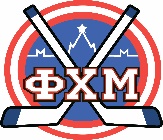 Кубок Федерации хоккея г. Москвысреди команд 2013 г.р.сезон 2021/2022Кубок Федерации хоккея г. Москвысреди команд 2013 г.р.сезон 2021/2022Кубок Федерации хоккея г. Москвысреди команд 2013 г.р.сезон 2021/2022Дата________________________Дата________________________Дата________________________Заявочный лист команды (_____ г.р.)Заявочный лист команды (_____ г.р.)Заявочный лист команды (_____ г.р.)Заявочный лист команды (_____ г.р.)Заявочный лист команды (_____ г.р.)Заявочный лист команды (_____ г.р.)Заявочный лист команды (_____ г.р.)Заявочный лист команды (_____ г.р.)Игровой номерАмплуаФамилия, имя (полностью)Фамилия, имя (полностью)Фамилия, имя (полностью)К/АК/АДата рождения (дд.мм.гг.)Вр.Вр.Фамилия, имя, отчествоДолжностьГлавный тренерТренер